oulevard PTO Meeting Minutes February 24, 2016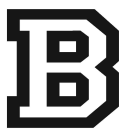 In Attendance: Traci Carpenter, Erin Zelin, Lauren Rollins, Brenda Kline, Emily Shrestha, Beth Day, Jennifer Sekeres, Carrie Shelfer,  Nicol Coxon, Ramona Lowery, Kim Harris, Miki Graban, Jennifer Goulden and Beth GillespieMeeting Called to Order: Meeting called to order at 7:08 p.m.Guest Speaker:  Jennifer GouldenMs. Goulden shared information regarding the IB re-authorization process.Approval of Minutes: January 13, 2016 minutes approved. Principal’s Report:   Neal Robinson (presented by Lauren Rollins in his absence)Important Upcoming Dates:February 29, 2016 State of the Schools Address.March 2, 2016 – Master Plan Community Engagement MeetingMarch 3, 2016 - Boulevard Elementary Kindergarten Open HouseMarch 5, 2016 – A Night for the Red and WhiteTeachers’ Report:  Lauren Rollins and Brenda Kline (teacher reps)Kline:Valentine’s Day parties went well.Report cards will be sent home with students on Friday, March 11.President’s Report: Traci Carpenter/ Erin Zelin:New Volunteer database being created by Keith Langford.Dr. Hutchings is working on a new partnership program with Howard University focusing on recruitment of African American male teachers.Reminded attendees of upcoming Master Facilities meeting on March 2 and encouraged all to attend. VP ReportsCommunication:  Jennifer SekeresReminder to Use for the Friday Flyer email address when making submissions to the Friday Flyer.Reminder to use PTO’s green paper when making copies for PTO. Educational Enrichment:  Patty StevensonBook Bunch now over.Spring Garden Clean Up will take place in April.Financial Management:  Ramona Lowery Kalahari was a success.  Twenty-five rooms booked in total.  Discussions took place that it would be nice to have this event the same time every year.  Group agreed January would be the best timing for this event.  It was also discussed that it would be nice to have a meeting place for Boulevard Families to get together while there.Volunteers are still needed for Book Fair.Outreach:  Beth GillespieIce Skating Party was a success.  Overall, higher turnout than in the past.Kindergarten Open House is scheduled for March 3.Upcoming events:February 26, 2016 – Peace Concert.  PTO will set up a table advertising PTO.Gym/ Art class for incoming kindergarten students (April)Kindergarten Round Up (May) Parent Education & Advocacy:   Nicol CoxonThe Last International Families Potluck took place on January 19.  Approximately 80 families were in attendance.Boulevard’s Around the World - Sharing Our Cultures event will take place on March 16, 2016. We are in the planning process.  Seventeen countries will be represented at this event.Treasurer Report:   Tony Peebles (presented by Erin Zelin and Traci Carpenter)The treasurer’s report was submitted and approved.Box Tops checks recently received.  Most recent check totaled $206.80.  Box Tops also reissued a check from last year in the amount of $146.80.Nominating Committee:  Carrie ShelferProposed PTO slate for 2016/2017 school year:Co-Presidents:  Miki Graban and Barb Horrigan1st Vice President:  Nicol CoxonVP Communication:  Anna Thorton VP Educational Enrichment:  Carrie ShelferVP Financial Management:  Ramona LoweryVP Outreach:  Beth GillespieVP Parent Education and Advocacy:  Emily ShresthaTreasurer:  Scott ShelferAssistant Treasurer:  Aaron SteinmetzSecretary:  Kim HarrisNominating Chair:  Melissa SkilkenThis proposed slate will be posted online and in the Friday Flyer for the next 30 days.  It will be voted on at the April PTO meeting. Several other positions still need to be filled.New / Old Business: Discussed ways to encourage involvement in the PTO.Adjournment:The meeting was adjourned at 8:25 p.m.